ПОСТАНОВЛЕНИЕ								от 23 ноября 2023 года № 250/1О создании патрульных групп для обеспечения контроля на водных объектах на территории муниципального образования Турочакское сельское поселение в зимний период 2023-2024 годаВ соответствии с Федеральными законами от 21.12.1994 № 68-ФЗ "О защите населения и территорий от чрезвычайных ситуаций природного и техногенного характера", от 06.10.2003 № 131-ФЗ "Об общих принципах организации местного самоуправления в Российской Федерации", Приказ Министерства природных ресурсов и экологии Республики Алтай от 22 ноября 2023 г. N 603 "Об утверждении Правил охраны жизни людей на водных объектах в Республике Алтай, в целях обеспечения безопасности людей на водных объектах на территории МО «Турочакское сельское поселение»ПОСТАНОВЛЯЮУтвердить прилагаемое Положение о создании патрульных групп для обеспечения контроля на водных объектах на территории муниципального образования Турочакское сельское поселение в зимний период 2023-2024 года согласно приложению №1.Утвердить Состав патрульной группы для обеспечения контроля на водных объектах МО «Турочакское сельское поселение» согласно приложению № 2.Утвердить маршруты патрулирования согласно приложению № 3.	4. Опубликовать (обнародовать) настоящее Постановление на официальном сайте Сельской администрации Турочакского сельского поселения Турочакского района Республики Алтай в сети «Интернет».Контроль за исполнением настоящего постановления оставляю за собой.Глава Турочакского сельского поселения Турочакского района Республики Алтай					М.А.КузнецовПриложение № 1к постановлению Сельской администрации Турочакского сельского поселения Турочакского района Республики Алтай от 23 ноября 2023 года № 250/1Положениео создании патрульных групп для обеспечения контроля на водных объектах на территории муниципального образования Турочакское сельское поселение в зимний период 2023-2024 годаСтатья 1. Общие положения1. В своей деятельности патрульная группа для обеспечения контроля за местами массового отдыха людей на водных объектах руководствуется настоящим Порядком, законодательством Российской Федерации и Республики Алтай.2. Положения настоящего Порядка являются обязательными для всех членов патрульных группы.Статья 2. Основными задачами определить:- выявление мест массового неорганизованного отдыха людей на водных объектах;- выявление мест массового неорганизованного выхода людей и выезда автомобильного транспорта на лед водных объектов;- контроль за ледовыми переправами на маршруте патрулирования; - организация и проведение разъяснительной работы;- контроль за наличием и состоянием знаков безопасности «Купание запрещено» и информационных щитов:- организация распространения печатной продукции по мерам безопасности на воде:- составление административных протоколов на лиц совершивших административные правонарушения (в пределах своей компетенции).Статья 3.Состав патрульной группы.1. Патрульная группа для обеспечения контроля  на водных объектах в зимний период 2023-2024 года на территории муниципального образования Турочакское сельское поселение создается на основании постановления главы, в котором устанавливается персональный состав группы и порядок ее деятельности.2. Число членов группы не может составлять менее трех.3. В состав  патрульной группы могут входить:1) представитель сельской администрации, уполномоченный на составление административных протоколов;2) представители населения и общественных организаций;3) староста населенного пункта;4) представитель ГИМС по Турочакскому району по согласованию;5) представитель ММО МВД России «Турочакский» по согласованию;6) работники БУ Коммунальщик по согласованию.Статья 4. Оформление результатов патрулирования.Результаты патрулирования оформляются актом.Статья 5. Деятельность членов патрульной группы осуществляется на общественных началах.Статья 6. Патрульная группа осуществляет свою деятельность в пределах компетенции, установленной законодательством Российской Федерации.Приложение № 2к постановлению Сельской администрации Турочакского сельского поселения Турочакского района Республики Алтай от 23 ноября 2023 года № 250/1Состав патрульной группы для обеспечения контроля на водных объектахМО «Турочакское сельское поселение» в зимний период 2023-2024 годаПатрульная группа № 1 в составе:Толпышев И.Г. – депутат Турочакского сельского совета депутатовПетренко М. – работник БУ «Коммунальщик»Шипунова Т.М. – юрист сельской администрацииСизинцева С.А. – экономист сельской администрацииПатрульная группа № 2 в составе:Пушкарев С.В. – водитель БУ «Коммунальщик»Трапеев В.А. – директор БУ «Коммунальщик»Кузуб И.Б. – инженер Приложение № 3к постановлению Сельской администрации Турочакского сельского поселения Турочакского района Республики Алтай от 23 ноября 2023 года № 520/1Маршрутыпатрульной группы для обеспечения контроля на водных объектахМО «Турочакское сельское поселение» в зимний период 2023-2024 годаМаршрут № 1 (понедельник, среда, пятница)- вдоль реки Бия в пределах границ территории МО «Турочакское сельское поселение»Маршрут № 2 (вторник, четверг)- вдоль реки Лебедь в пределах границ территории МО «Турочакское сельское поселение» Сельская администрацияТурочакского сельского поселенияТурочакского районаРеспублики АлтайИНН 0407006895 ОГРН 1060407000015Адрес: 649140, РеспубликаАлтай, с. Турочак, ул.Тельмана, 19, тел: 8 (388-43) 22-3-43, 22-2-66, 22-0-89 Факс: 8 (388-43) 22-0-89, e-mail: Turochak_SA@mail.ru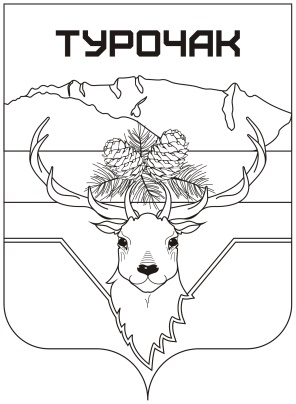 Турачакаймактыҥjурт jеезиРеспублика АлтайИНН 0407006895 ОГРН 1060407000015Адрес: 649140, Республика Алтай, j. Турачак, ор.Тельмана, 19, тел: 8 (388-43) 22-3-43, 22-2-66, 22-0-89 Факс: 8 (388-43) 22-0-89, e-mail: Turochak_SA@mail.ru